Study Abroad ApplicationNOTE: THE WORD VERSION OF THIS APPLICATION IS FOR PRACTICE ONLYThis application form is for exchanges via the School of Social Sciences and Philosophy and Trinity Business School, the application applies to the following programmes   :BESSBachelor in Business Studies (Trinity Specialist Business Degree) History and Political Science (Political Science exchanges)  Political Science & Geography (Political Science exchanges)   PPESSingle Honor Philosophy Sociology & Social Policy TSM disciplines in:Economics Philosophy Sociology.TSM students applying via their other subject should contact the relevant office for information on applications.For practice drafts prior to submitting via survey monkey a word version of this application is available  here:  http://www.tcd.ie/ssp/undergraduate/study-abroad/Apply/For available destinations please see: http://www.tcd.ie/ssp/undergraduate/study- abroad/Outgoing/destinations/This application will close on 12th December at 12noon,late applications will not be accepted.Personal Details1. Surname2. First Name3. Date of Birth4. Nationality5. Student Number6. Term Address7. Home Address (if different from term address)8. Contact Number(s)9. Email Address (must be a TCD email)10. Tutors Email Address (must be a TCD email)Degree Programme11. Please Select your degree programme from the list  belowBESSBachelor in Business Studies (Trinity Specialist Business Degree) History and Political Science (Political Science exchanges)  Political Science & Geography (Political Science exchanges)   PPESSingle Honor Philosophy Sociology & Social Policy TSM disciplines in:Economics Philosophy Sociology.Please list your subject(s) below (example: Business &   Economics)Subject 1Subject 2Results to date in collegePlease list your Junior Freshman module results below (it may not be necessary to use all boxes)Module 1 - module title and percentage resultModule 2 - module title and percentage resultModule 3 - module title and percentage resultModule 4 - module title and percentage resultModule 5 - module title and percentage resultModule 6 - module title and percentage resultModule 7 - module title and percentage resultModule 8 - module title and percentage resultModule 9 - module title and percentage resultModule 10 - module title and percentage result14. Please give your overall Junior Freshman percentage result. (result must be given as a whole number from 1 - 100, not a grade of II.1  etc.)15. Comments (if any) on resultsRank Ordering of ChoicesYou may apply for an exchange offered by either of your subject's departments, consult the table at http://www.tcd.ie/ssp/undergraduate/study-abroad/Outgoing/destinations.php when making your choices. You may only apply for exchanges listed at the above   link.16. Please indicate your first five preferences using rankings from 1 (highest) to 5 (lowest). Please enter the name of the University for which you are applying exactly as it appears on the website at http://www.tcd.ie/ssp/undergraduate/study-abroad/Outgoing/destinations.phpPreference 1Preference 2Preference 3Preference 4Preference 517. Please indicate in respect of each of your top three exchange partner choices, the main reasons (academic and other) why you would like to study there.First PreferenceSecond PreferenceThird PreferencePlease indicate your term preference for Study Abroad, you may select more than one option.Full Year Michaelmas Term Hilary TermInternational Language ExperienceWhere relevant, please provide details of any extended visits to France/Germany/Spain   etc.Questions and Further InformationPlease provide brief details regarding any additional information that you think may assist the panel  in processing your application. List any questions you may have for the selection  panel.Agreement and submission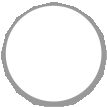 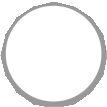 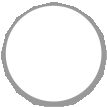 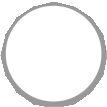 Please read the following carefully before submitting your   application.21. Study abroad does not suit everyone. Before applying, students should reflect carefully on their individual academic goals, learning styles, personal circumstances etc. You should have confidence in answering ‘YES’ to the following  statementsI am aware of the exceptional academic and personal challenges that regularly arise during study abroadIn acknowledging these challenges, I am not aware of any issue(s) or factor(s) that would adversely affect my abilityto integrate smoothly into a different academic, cultural and – where applicable – language environment,to successfully complete the academic programmes and examinations, at a minimum II.2 level overall (the minimum grade necessary for proceeding to the SS year), of the institutions I have nominated above.Prior to submitting this application, I have conducted extensive research on the institutions I have selected, and on the basis of this research, I am satisfied that these institutions offer modules, at an appropriate level, that willsatisfy my programme requirements [e.g. BA(Mod), BBS, etc], andact as appropriate subject pre-requisites for the specific modules I intend to choose in my Senior Sophister year in TCD.I understand and accept that study abroad is governed by regulations and procedures set out in ERASMUS and other relevant literature published by:the EU, the Higher Education Authority (Ireland) and other relevant national and supranational bodies;TCD - by the International Office, the BESS Course Office, Departmental offices;partner universities22. Do you consent to your contact details being shared in the future with students applying for Exchange?Yes No